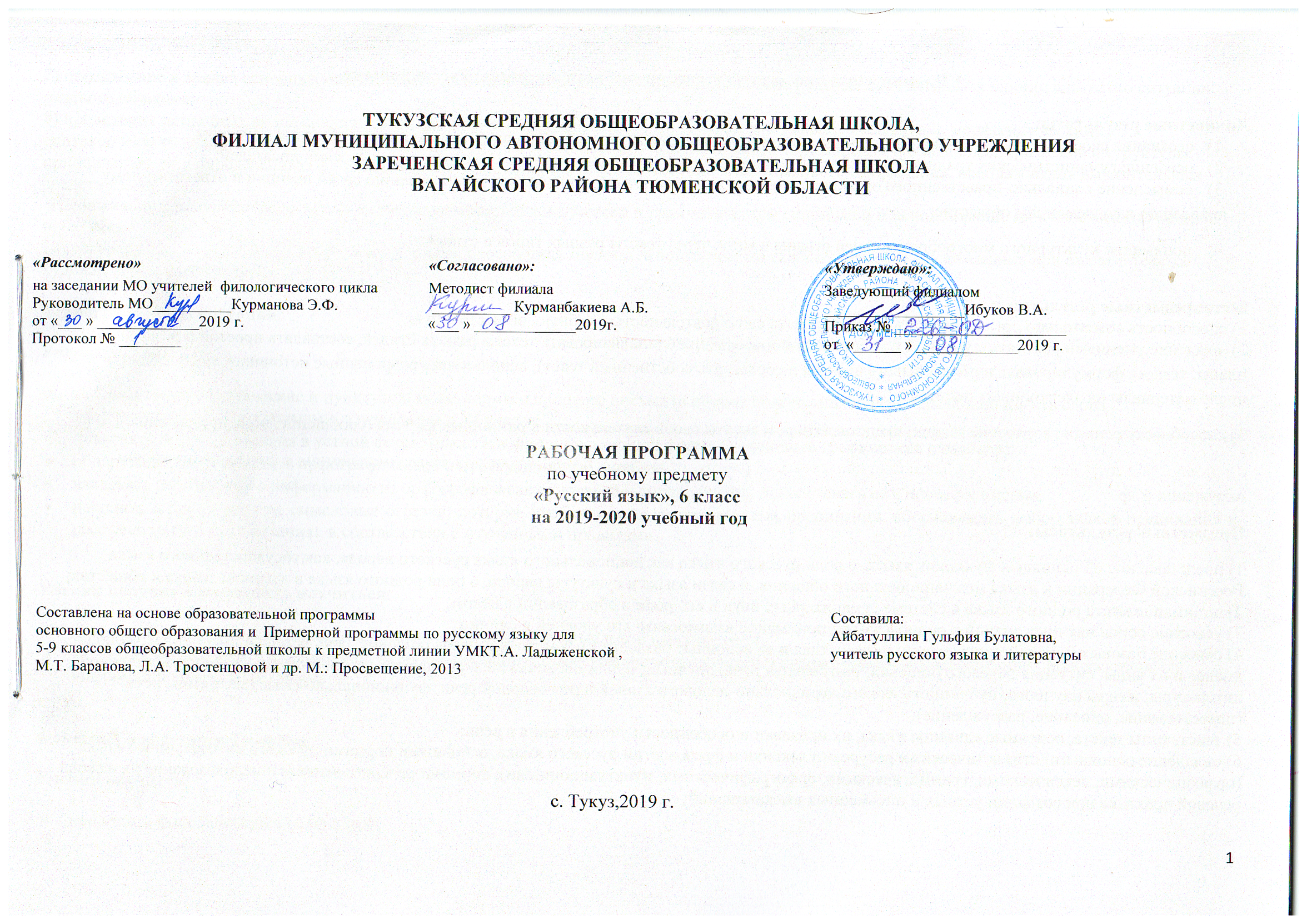 1.Планируемые результаты освоения учебного предмета «Русский язык»Личностные результаты:осознание своей идентичности как гражданина многонациональной страны, объединенной одним языком общения - русским; 2)   освоение гуманистических традиций и ценностей современного общества через художественное слово русских писателей; 3)   осмысление социально-нравственного опыта предшествующих поколений, способность к определению своей позиции и ответственному поведению в современном обществе; 4)   понимание культурного многообразия своей страны и мира через тексты разных типов и стилей.Метапредметные результаты:1) способность сознательно организовывать и регулировать свою деятельность: учебную, общественную;2)  владение умениями работать с учебной и внешкольной информацией (анализировать тексты разных стилей, составлять простой и развернутый планы, тезисы, формулировать и обосновывать выводы и составлять собственный текст), использовать современные источники информации, в том числе материалы на электронных носителях;3) способность решать творческие задачи, представлять результаты своей деятельности в различных формах (сообщение, эссе, презентация.);4)готовность к сотрудничеству с соучениками, коллективной работе; освоение основ межкультурного взаимодействия в школе и социальном окружении и др.Предметные результаты:1) представление об основных функциях языка, о роли русского языка как национального языка русского народа, как государственного языка Российской Федерации и языка межнационального общения, о связи языка и культуры народа, о роли родного языка в жизни человека и общества;2) понимание места родного языка в системе гуманитарных наук и его роли в образовании в целом;3) усвоение основ научных знаний о родном языке; понимание взаимосвязи его уровней и единиц;4) освоение базовых понятий лингвистики: лингвистика и ее основные разделы; язык и речь, речевое общение, речь устная и письменная; монолог, диалог и их виды; ситуация речевого общения; разговорная речь, научный, публицистический, официально-деловой стили, язык художественной литературы; жанры научного, публицистического, официально-делового стилей и разговорной речи; функционально-смысловые типы речи (повествование, описание, рассуждение);5) текст, типы текста; основные единицы языка, их признаки и особенности употребления в речи;6) овладение основными стилистическими ресурсами лексики и фразеологии русского языка, основными нормами русского литературного языка (орфоэпическими, лексическими, грамматическими, орфографическими, пунктуационными), нормами речевого этикета и использование их в своей речевой практике при создании устных и письменных высказываний;7) опознавание и анализ основных единиц языка, грамматических категорий языка, уместное употребление языковых единиц адекватно ситуации речевого общения;8) проведение различных видов анализа слова (фонетический, морфемный, словообразовательный, лексический, морфологический), синтаксического анализа словосочетания и предложения, многоаспектного анализа текста с точки зрения его основных признаков и структуры, принадлежности к определенным функциональным разновидностям языка, особенностей языкового оформления, использования выразительных средств языка; 9) понимание коммуникативно-эстетических возможностей лексической и грамматической синонимии и использование их в собственной речевой практике;10) осознание эстетической функции родного языка, способность оценивать эстетическую сторону речевого высказывания при анализе текстов художественной литературы. Орфография и пунктуация.Ученик научится:соблюдать орфографические и пунктуационные нормы в процессе письма (в объёме содержания курса). Правильно писать слова с непроверяемыми орфограммами, изученными в VI классе;объяснять выбор написания в устной форме (рассуждение) и письменной форме (с помощью графических символов);обнаруживать и исправлять орфографические и пунктуационные ошибки;извлекать необходимую информацию из орфографических словарей и справочников; использовать её в процессе письма.находить в предложениях смысловые отрезки, которые необходимо выделять знаками препинания, обосновывать выбор знаков препинания и расставлять их в предложениях в соответствии с изученными правилами.Ученик получит возможность научиться:демонстрировать роль орфографии и пунктуации в передаче смысловой стороны речи;извлекать необходимую информацию из мультимедийных орфографических словарей и справочников по правописанию; использовать эту информацию в процессе письма.Фонетика и орфоэпия. Графика.Ученик научится:проводить фонетический анализ слова;соблюдать основные орфоэпические правила современного русского литературного языка..Ученик получит возможность научиться:опознавать основные выразительные средства фонетики (звукопись)выразительно читать прозаические и поэтические тексты;  .    извлекать необходимую информацию из мультимедийных орфографических словарей и справочников по правописанию; использовать эту информацию в процессе письмаМорфемика и словообразованиеУченик научится:• делить слова на морфемы на основе смыслового, грамматического и словообразовательного анализа слова;• различать изученные способы словообразования;• анализировать и самостоятельно составлять словообразовательные пары и словообразовательные цепочки слов;• применять знания и умения по морфемике и словообразованию в практике правописания, а также при проведении грамматического и лексического анализа слов.Ученик получит возможность научиться:• характеризовать словообразовательные цепочки и словообразовательные гнёзда, устанавливая смысловую и структурную связь однокоренных слов;• опознавать основные выразительные средства словообразования в художественной речи и оценивать их;• извлекать необходимую информацию из морфемных, словообразовательных и этимологических словарей и справочников, в том числе мультимедийных;• использовать этимологическую справку для объяснения правописания и лексического значения слова.Лексикология и фразеологияУченик научится:• проводить лексический анализ слова, характеризуя лексическое значение, принадлежность слова к группе однозначных или многозначных слов, указывая прямое и переносное значение слова, принадлежность слова к активной или пассивной лексике, а также указывая сферу употребления и стилистическую окраску слова;• группировать слова по тематическим группам;• подбирать к словам синонимы, антонимы;• опознавать фразеологические обороты;• соблюдать лексические нормы в устных и письменных высказываниях;• использовать лексическую синонимию как средство исправления неоправданного повтора в речи и как средство связи предложений в тексте;• опознавать основные виды тропов, построенных на переносном значении слова (метафора, эпитет, олицетворение);• пользоваться различными видами лексических словарей (толковым словарём, словарём синонимов, антонимов, фразеологическим словарём и др.) и использовать полученную информацию в различных видах деятельности.Ученик получит возможность научиться:• объяснять общие принципы классификации словарного состава русского языка;• аргументировать различие лексического и грамматического значений слова;• опознавать омонимы разных видов;• оценивать собственную и чужую речь с точки зрения точного, уместного и выразительного словоупотребления;• опознавать основные выразительные средства лексики и фразеологии в публицистической и художественной речи и оценивать их; объяснять особенности употребления лексических средств в текстах научного и официально-делового стилей речи;• извлекать необходимую информацию из лексических словарей разного типа (толкового словаря, словарей синонимов, антонимов, устаревших слов, иностранных слов, фразеологического словаря и др.) и справочников, в том числе мультимедийных; использовать эту информацию в различных видах деятельности.МорфологияУченик научится:• опознавать самостоятельные (знаменательные) части речи и их формы; служебные части речи;• анализировать слово с точки зрения его принадлежности к той или иной части речи;• употреблять формы слов различных частей речи в соответствии с нормами современного русского литературного языка;• применять морфологические знания и умения в практике правописания, в различных видах анализа;• распознавать явления грамматической омонимии, существенные для решения орфографических и пунктуационных задач.Ученик получит возможность научиться:• анализировать синонимические средства морфологии;• различать грамматические омонимы;• опознавать основные выразительные средства морфологии в публицистической и художественной речи и оценивать их; объяснять особенности употребления морфологических средств в текстах научного и официально-делового стилей речи;• извлекать необходимую информацию из словарей грамматических трудностей, в том числе мультимедийных; использовать эту информацию в различных видах деятельности.СинтаксисУченик научится:• опознавать основные единицы синтаксиса (словосочетание, предложение) и их виды;• анализировать различные виды словосочетаний и предложений с точки зрения структурной и смысловой организации, функциональной предназначенности;• употреблять синтаксические единицы в соответствии с нормами современного русского литературного языка;• использовать разнообразные синонимические синтаксические конструкции в собственной речевой практике;• применять синтаксические знания и умения в практике правописания, в различных видах анализа.Ученик получит возможность научиться:• анализировать синонимические средства синтаксиса;• опознавать основные выразительные средства синтаксиса в публицистической и художественной речи и оценивать их; объяснять особенности употребления синтаксических конструкций в текстах научного и официально-делового стилей речи;• анализировать особенности употребления синтаксических конструкций с точки зрения их функционально-стилистических качеств, требований выразительности речи.По связной речи.Ученик научится:        Составлять сложный план. Подробно, сжато и выборочно излагать повествовательные тексты с элементами описания помещения,  пейзажа и действий. Собирать и систематизировать материал к сочинению с учетом темы и основной мысли. Описывать помещение, пейзаж, действия, составлять рассказ на основе услышанного и по воображению. Совершенствовать содержание и языковое оформление своего текста (в соответствии с изученным языковым материалом).Уметь грамотно и четко отвечать на вопросы по пройденному материалу; выступать по заданной теме.Уметь выразительно читать письменный (прозаический и поэтический) текст.Ученик получит возможность научиться:выступать перед аудиторией с небольшим докладом; публично представлять проект, реферат; публично защищать свою позицию;участвовать в коллективном обсуждении проблем, аргументировать собственную позицию, доказывать ее, убеждать;понимать основные причины коммуникативных неудач и объяснять их. Аудирование и чтениеУченик научится:адекватно понимать информацию устного и письменного сообщения (цель, тему текста); читать тексты разных стилей и жанров; владеть разными видами чтения (изучающее, ознакомительное, просмотровое); извлекать информацию из различных источников, включая средства массовой информации; свободно пользоваться лингвистическими словарями, справочной литературой;использовать приемы работы с учебной книгой, справочниками и другими информационными источниками, включая СМИ и ресурсы Интернета;отбирать и систематизировать материал на определённую тему, анализировать отобранную информацию и интерпретировать ее в соответствии с поставленной коммуникативной задачей.Ученик получит возможность научиться:понимать, анализировать, оценивать информацию в прочитанных текстах;извлекать информацию по заданной проблеме  из различных источников (учебно-научных текстов, текстов СМИ, высказывать собственную точку зрения на решение проблемы.Говорение и письмо.Ученик научится:создавать устные монологические и диалогические высказывания в соответствии с целями и ситуацией общения  (сообщение, небольшой доклад в ситуации учебно-научного общения, бытовой рассказ о событии, история, участие в беседе, споре);обсуждать и четко формулировать цели, план совместной групповой учебной деятельности, распределение частей работы;соблюдать в практике устного речевого общения  основные орфоэпические, лексические, грамматические нормы современного русского литературного языка; стилистически корректно использовать лексику и фразеологию, правила речевого этикета.Ученик получит возможность научиться:создавать устные монологические и диалогические высказывания различных типов и жанроввоспроизводить текст с заданной степенью свернутости (план, пересказ, изложение);создавать тексты различных стилей и жанров (применительно к данному этапу обучения); осуществлять выбор и организацию языковых средств в соответствии с темой, целями общения; владеть различными видами монолога (повествование, описание, рассуждение) и диалога (побуждение к действию, обмен мнениями); свободно, правильно излагать свои мысли в устной и письменной форме, соблюдать нормы построения текста (логичность, последовательность, связность, соответствие теме и др.); соблюдать в практике речевого общения основные произносительные, лексические, грамматические нормы современного русского литературного языка;соблюдать в практике письма основные правила орфографии и пунктуации;соблюдать нормы русского речевого этикета; осуществлять речевой самоконтроль; оценивать свою речь с точки зрения её правильности, находить грамматические и речевые ошибки, недочеты, исправлять их; совершенствовать и редактировать собственные тексты;использовать приобретенные знания и умения в практической деятельности и повседневной жизни;осознавать значение родного языка в жизни человека и общества;развивать речевую культуру, бережное и сознательное отношение к родному языку, сохранению чистоты русского языка как явления культуры;удовлетворению коммуникативных потребностей в учебных, бытовых, социально-культурных ситуациях общения;увеличению словарного запаса; расширению круга используемых грамматических средств; развитию способности к самооценке на основе наблюдения за собственной речью; использованию родного языка как средства получения знаний по другим учебным предметам и продолжения образования.выступать перед аудиторией с докладом; публично защищать проект, реферат;участвовать в дискуссии на учебно-научные темы, соблюдая нормы учебно-научного общения;анализировать и оценивать речевые высказывания с точки зрения их успешности в достижении прогнозируемого результата.различать разговорную речь и другие стили; определять тему, основную мысль текста, функционально-смысловой тип и стиль речи; опознавать языковые единицы, проводить различные виды их анализа;объяснять с помощью словаря значение слов с национально-культурным компонентом.2. Содержание учебного предмета, курса
Введение (3 часа)Русский язык – один из развитых языков мира. Язык, речь. Общение. Ситуация общения. 
Тема 1Повторение изученного в  5 классе.  Культура речи (12 часов) Звуки и буквы. Части слова. Орфограммы в приставках, корнях, суффиксах, окончаниях. Словосочетание. Простое предложение. Сложное предложение. Пунктуация в простом и сложном предложении. Прямая речь, диалог.Тема 2Текст (5 часов)Развитие речиТекст и его признаки. Тема текста. Основная мысль текста. Стили речи: официально-деловой стиль.
Тема 3Лексика и фразеология. Культура речи  (14 часов)Повторение пройденного по лексике в V классе. Лингвистические словари.Общеупотребительные слова. Профессиональные слова. Диалектные слова.   Устаревшие слова. Неологизмы. Исконно-русская и заимствованная лексика. Эмоционально-окрашенные слова. Понятие о фразеологизмах.Развитие речиИспользование слов в соответствии с их лексическим значением. Способы сжатия текста. Описание помещения.Тема 4Словообразование и орфография. Культура речи (29 часов)Повторение пройденного по словообразованию в V классе.Этимология слова. Основные способы образования слов в русском языке. Правописание чередующихся гласных О и А в корнях -ГОР-/-ГАР-, -КОС/КАС-. Правописание гласных в приставках ПРЕ- И ПРИ-, буквы Ы и И после приставок на согласные.Сложные слова. Правописание соединительных гласных О и Е. Сложносокращенные слова.Разбор слова по составу и словообразовательный разбор.Развитие речиСистематизация материала к сочинению. Сложный план. Описание картины.Морфология. Орфография. Культура речи
Тема 5Имя существительное. Культура речи  (22 часа)Повторение сведений об имени существительном, полученных в V классе. Морфологические признаки существительного. Разносклоняемые существительные. Несклоняемые существительные (ознакомление). Род несклоняемых существительных. Существительные общего рода. Образование существительных.НЕ с существительными. Правописание гласных в суффиксах -ЕК -ИК; буквы О и Е после шипящих и Ц в суффиксах существительных. Согласные Ч и Щ в суффиксе -ЧИК (-ЩИК).Развитие речиУпотребление в речи разносклоняемых и несклоняемых существительных. Описание помещения по личным впечатлениям.
Тема 6Имя  прилагательное. Культура речи  (29 часов)Повторение пройденного об имени прилагательном в V классе. Морфологические признаки прилагательного. Разряды прилагательных: качественные, относительные и притяжательные прилагательные. Образование прилагательных. Степени сравнения прилагательных; образование степеней сравнения.НЕ с именами прилагательными. Буквы О и Е после шипящих и Ц в суффиксах прилагательных. Правописание гласных Н и НН в именах прилагательных. Различение на письме суффиксов -К- и -СК-. Слитное и дефисное написание сложных прилагательных.Развитие речиУпотребление в речи  прилагательных. Описание  природы. Выборочная работа с текстом. Описание картины.
Тема 7Имя   числительное. Культура речи (19 часов)Имя числительное как часть речи. Морфологические признаки  числительного. Синтаксическая роль имен числительных в предложении. Числительные  количественные и порядковые. Числительные простые и составные.Склонение количественных числительных. Правописание гласных в падежных окончаниях. Буква Ь в середине и на конце числительных. Слитное и раздельное написание числительных.Склонение порядковых числительных. Правописание гласных в падежных окончаниях порядковых числительных.Развитие речиУпотребление в речи  прилагательных. Устное выступление.  Выборочное изложение.Тема 8Местоимение. Культура речи (22 часа)Местоимение как часть речи. Морфологические признаки  местоимения. Синтаксическая роль местоимений в предложении. Разряды местоимений. Склонение местоимений. Раздельное написание предлогов с местоимениями. Буква Н в личных местоимениях 3-го лица после предлогов. Образование неопределённых местоимений. Дефис в неопределенных местоимениях. НЕ в неопределенных местоимениях. Слитное и раздельное написание НЕ и НИ в отрицательных местоимениях.Развитие речиУпотребление в речи  местоимений. Рассказ по сюжетным рисункам. Изложение с элементами сочинения.
Тема 9Глагол. Культура речи (31 час)Повторение пройденного о глаголе в V классе. Морфологические признаки  глагола. Переходные и непереходные глаголы. Изъявительное, условное и повелительное наклонение. Раздельное написание БЫ (Б) с глаголами в условном наклонении.  Правописание  глаголов  повелительного наклонения. Разноспрягаемые глаголы. Безличные глаголы. Образование глаголов. Правописание гласных в суффиксах глаголов.Развитие речиУпотребление в речи   глагола.  Употребление наклонений глагола. Рассказ. Рассказ по рисункам. Рассказ на основе услышанного.Тема 10 Повторение изученного в  6 классе (16 часов)Разделы науки о языке. Орфография. Орфографический разбор. Пунктуация. Пунктуационный разбор. Лексика и фразеология. Словообразование. Морфология. Синтаксис.3. Календарно-тематическое планирование№ п/пДатаДатаТема урокаК-во часов№ п/пПланФактТема урокаК-во часов12.09Русский язык – один из развитых языков мира123.09Проверочный диктант по теме «Повторение изученного в 5 классе»134.09Анализ ошибок диктанта.Р/Р Сочинение по теме «Праздник»144.09Язык, речь, общение.55.09Ситуация общения165.09Повторение. Фонетика. Орфоэпия. 179.0910.09Повторение. Морфемы в слове. Орфограммы в разных частях слов2811.09Орфограммы в окончаниях слов1911.09Повторение. Части речи11012.09Р/Р Текст. Его тип. Стиль речи.11112.09Повторение. Словосочетание11216.09Простое предложение. Знаки препинания11317.09Сложное предложение. Знаки препинания11418.09Синтаксический разбор предложений11518.09Повторение. Прямая речь. Диалог11619.09Проверочный диктант по теме «Повторение. Синтаксис. Орфография»11719.09Анализ ошибок диктанта.Текст, его особенности11823.09Основные признаки текста11924.09Текст и стиль речи12025.0925.09Р/Р Официально-деловой стиль речи22126.09Слово и его лексическое значение12226.09Р/Р Собирание материалов к сочинению12330.09Общеупотребительные слова1241.10Профессионализмы1252.10Диалектизмы1262.10Р/Р  Сжатое изложение по теме «Словарь диалектизмов»1273.10Исконно русские и заимствованные слова2283.10Новые слова (неологизмы)1297.10Устаревшие слова1308.10Р/Р Сочинение по картине А. Герасимова «После дождя»1319.10Повторение по теме «Лексикология»1329.10Проверочный диктант по теме «Лексикология»13310.10Анализ ошибок диктанта. Словари13410.10Фразеологизмы.13514.10Источники фразеологизмов13615.10Р/Р Сообщение по теме «Происхождение фразеологизма»13716.10Повторение. Фразеологизмы13816.10Самостоятельная работа по теме «Фразеология. Фразеологизмы»13917.10Анализ ошибок работы. Морфемика и словообразование14021.10Р/Р Работа с текстами по теме «Описание помещения»14122.1023.1023.1024.10Основные способы словообразования в русском языке4425.11Этимология слов1436.11Систематизация материалов к сочинению. Сложный план1446.11Р/Р Сочинение по теме «Моя комната»1457.11Буквы а и о в корне  кас-кос1467.1111.11Буквы а и о в корне  гар-гор24712.1113.11Буквы а и о в корне  зар-зор24814.11Буквы Ы-И после приставок14914.1118.1119.1120.11Гласные в приставках пре- и при-45020.11Контрольный диктант по теме «Правописание корней с чередующимися гласными и приставок пре-/при-»15121.11Анализ ошибок диктанта.Р/Р Выборочное изложение по теме «Метель»15221.11Соединительные о и е в сложных словах15325.11Сложносокращённые слова15426.11Р/Р Сочинение по картине Т.Н. Яблонской «Утро»15527.11Проверочный диктант по теме «Орфография. Морфемика»15627.11Анализ ошибок диктанта.15728.1128.11Морфемный и словообразовательный разбор слов2582.123.12Повторение. Морфемика2594.124.12Повторение. Словообразование2605.12Повторение. Морфемный и словообразовательный разбор слов1615.12Контрольный диктант по теме «Морфемика. Словообразование»1629.12Анализ ошибок диктанта. Повторение. Имя существительное как часть речи16310.1211.12Р/Р Письмо товарищу26411.12Разносклоняемые имена существительные16512.12Проверочный диктант по теме «Имя существительное как часть речи»16612.12Анализ ошибок диктанта.Буква Е в суффиксе  –ЕН- существительных на  -МЯ16716.1217.1218.12Несклоняемые имена существительные36818.12Род несклоняемых имён существительных26919.12Р/Р Работа с текстом по теме «Описание родного края»17019.12Имена существительные общего рода17123.12Проверочный диктант по теме «Имена существительные»17224.12Анализ ошибок диктанта.Морфологический разбор имени существительного17325.12Р/Р Сочинение по теме «Радость/Грусть»17425.1226.12Правописание НЕ с именами существительными27526.12Буквы Ч и Щ в суффиксах –ЧИК-/-ЩИК-17613.01Проверочный диктант по теме «Правописание имен существительных»17714.01Анализ ошибок диктанта.Гласные в суффиксах –ЕК-/-ИК-17815.0115.0116.01Гласные О-Е после шипящих в суффиксах имени существительного37916.0120.0121.01Повторение. Имя существительное38022.01Контрольный зачёт по теме «Имя существительное»18122.01Контрольный диктант по теме «Правописание имён существительных»18223.0123.01Анализ ошибок диктанта. Повторение. Имя прилагательное как часть речи28327.01Р/Р Сочинение по теме «Описание природы»18428.0129.01Степени сравнения имён прилагательных28529.01Разряды имён прилагательных по значению. Качественные имена прилагательные18630.0130.01Относительные имена прилагательные2873.02Р/Р Выборочное изложение по теме «Дубровский»1884.02Притяжательные имена прилагательные1895.02Морфологический разбор имени прилагательного1905.026.02Правописание НЕ с именами прилагательными2916.02Проверочный диктант по теме «Правописание НЕ с именами прилагательными»19210.0211.02Анализ ошибок диктанта.Буквы О-Е после шипящих и ц в суффиксах прилагательных29312.0212.0213.02Одна и две буквы н в суффиксах имён прилагательных39413.0217.02Правописание суффиксов –К-/-СК- в прилагательных29518.0219.02Дефисное и слитное написание сложных имён прилагательных29619.02Р/Р Публичное выступление по заданной теме (выбор)19720.02Повторение. Имя прилагательное19820.02Контрольный диктант по теме «Имя прилагательное»19925.02Анализ ошибок диктанта.Имя числительное как часть речи110026.02Простые и составные числительные110126.0227.02Мягкий знак  на конце и в середине числительных210227.02Порядковые числительные11032.03Разряды количественных числительных11043.03Числительные, обозначающие целые числа11054.03Дробные числительные11064.03Собирательные числительные11075.03Морфологический разбор имени числительного11085.03Повторение. Имя числительное210910.03Р/Р Публичное выступление – призыв по теме «Берегите природу!»111011.03Контрольный диктант по теме «Имя числительное»111111.03Анализ ошибок диктанта.Местоимение как часть речи111212.03Личные местоимения111312.03Возвратное местоимение 111416.03Р/Р Рассказ по сюжетным картинкам111517.0318.03Вопросительные и относительные местоимения211618.0319.03Неопределённые местоимения211719.03Отрицательные местоимения111830.03Притяжательные местоимения111931.03Р/Р Рассуждение как тип речи11201.04Указательные местоимения11211.04Определительные местоимения11222.04Р/Р Сочинение по картине Е.В. Сыромятниковой «Первые зрители»11232.04Местоимения и другие части речи11246.04Морфологический разбор местоимения11257.048.04Повторение. Местоимение.21268.04Р/Р Сочинение - рассказ11279.04Контрольный диктант по теме «Местоимение. Разряды местоимений»11289.04Анализ ошибок диктанта.Глагол как часть речи112913.04Разноспрягаемые глаголы113014.0415.04Глаголы переходные и непереходные213115.04Проверочный диктант по теме «Глагол»113216.04Анализ ошибок диктанта.Наклонение глагола. Изъявительное наклонение113316.0420.04Р/Р Изложение по теме «На экскурсии»213421.04Условное наклонение глагола113522.0422.04Повелительное наклонение глагола213623.04Р/Р Рассказ по рисункам113723.04Употребление наклонений глагола в речи113827.04Проверочный диктант по теме «Наклонение глагола. Орфография»113928.04Анализ ошибок диктанта.Безличные глаголы114029.04Морфологический разбор глагола114129.04Р/Р Рассказ на основе услышанного.114230.0430.04Правописание гласных в суффиксах глаголов21436.05Повторение. Глагол11446.05Контрольный зачёт по теме «Глагол как самостоятельная часть речи»11457.05Контрольный диктант по теме «Глагол как самостоятельная часть речи»11467.05Анализ ошибок диктанта114712.05Разделы науки о языке214813.0513.05Повторение. Орфография  и пунктуация214914.05Р/Р Сочинение на свободную тему115014.0518.05Повторение. Лексикология и фразеология215119.0520.0520.05Повторение. Словообразование315221.0521.05Повторение. Морфология215325.0526.05Повторение. Синтаксис215427.05Итоговый контрольный диктант за курс 6 класса115528.0528.05Итоги года: презентация по теме «Части речи»2